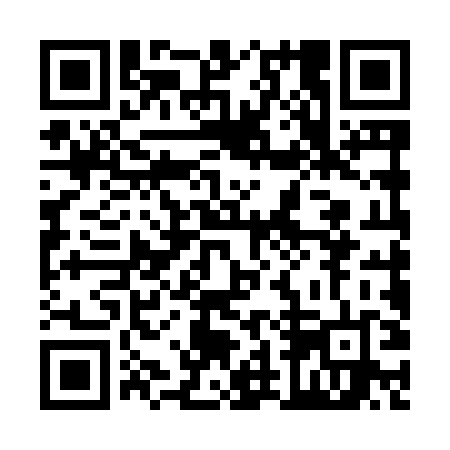 Ramadan times for Ledow, PolandMon 11 Mar 2024 - Wed 10 Apr 2024High Latitude Method: Angle Based RulePrayer Calculation Method: Muslim World LeagueAsar Calculation Method: HanafiPrayer times provided by https://www.salahtimes.comDateDayFajrSuhurSunriseDhuhrAsrIftarMaghribIsha11Mon4:284:286:2212:094:015:575:577:4412Tue4:254:256:2012:094:025:595:597:4613Wed4:234:236:1712:084:036:016:017:4814Thu4:204:206:1512:084:056:026:027:5015Fri4:184:186:1312:084:066:046:047:5216Sat4:154:156:1012:084:086:066:067:5417Sun4:134:136:0812:074:096:086:087:5618Mon4:104:106:0612:074:116:106:107:5819Tue4:074:076:0312:074:126:116:118:0020Wed4:054:056:0112:064:146:136:138:0221Thu4:024:025:5912:064:156:156:158:0422Fri3:593:595:5612:064:166:176:178:0623Sat3:573:575:5412:064:186:186:188:0924Sun3:543:545:5212:054:196:206:208:1125Mon3:513:515:4912:054:206:226:228:1326Tue3:483:485:4712:054:226:246:248:1527Wed3:453:455:4412:044:236:256:258:1728Thu3:433:435:4212:044:246:276:278:1929Fri3:403:405:4012:044:266:296:298:2130Sat3:373:375:3712:034:276:316:318:2431Sun4:344:346:351:035:287:327:329:261Mon4:314:316:331:035:307:347:349:282Tue4:284:286:301:035:317:367:369:313Wed4:254:256:281:025:327:377:379:334Thu4:224:226:261:025:337:397:399:355Fri4:194:196:231:025:357:417:419:386Sat4:164:166:211:015:367:437:439:407Sun4:134:136:191:015:377:447:449:428Mon4:104:106:171:015:387:467:469:459Tue4:074:076:141:015:407:487:489:4710Wed4:044:046:121:005:417:507:509:50